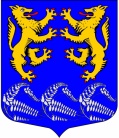 СОВЕТ ДЕПУТАТОВМУНИЦИПАЛЬНОГО ОБРАЗОВАНИЯ«ЛЕСКОЛОВСКОЕ СЕЛЬСКОЕ ПОСЕЛЕНИЕ»ВСЕВОЛОЖСКОГО МУНИЦИПАЛЬНОГО РАЙОНАЛЕНИНГРАДСКОЙ ОБЛАСТИ                                                                                    РЕШЕНИЕ24.12.  2018 г								            №45д. Верхние ОселькиО внесении изменений в решение совета депутатов от 27.08.2018 №22 «Об утверждении Положения о порядке представления гражданами, претендующими на замещение  муниципальной должности, и лицами, замещающими муниципальные должности в органах местного самоуправления МО «Лесколовское сельское поселение», сведений о своих доходах, расходах, об имуществе и обязательствах имущественного характера, а также сведений о доходах, расходах, об имуществе и обязательствах имущественного характера своих супруг (супругов) и несовершеннолетних детей»         Рассмотрев письмо администрации муниципального образования «Всеволожский муниципальный район» Ленинградской области от 18.10.2018 № 8015/1.0-16, в соответствии с Указом Президента Российской Федерации от 29.06.2018 № 378«О Национальном плане противодействия коррупции на 2018 – 2020 годы», постановлением Губернатора Ленинградской области от 24.09.2018 № 60-пг «О внесении изменений в отдельные постановления Губернатора Ленинградской области по вопросампротиводействия коррупции», совет депутатов муниципального образования «Лесколовское сельское поселение» Всеволожского муниципального района Ленинградской области принял РЕШЕНИЕ:1. Внести в Положение о порядке представления гражданами, претендующими на замещение  муниципальной должности, и лицами, замещающими муниципальные должности в органах местного самоуправления МО «Лесколовское сельское поселение», сведений о своих доходах, расходах, об имуществе и обязательствах имущественного характера, а также сведений о доходах, расходах, об имуществе и обязательствах имущественного характера своих супруг (супругов) и несовершеннолетних детей», утвержденное решением совета депутатов муниципального образования «Лесколовское сельское поселение» от 27.08.2018 № 22, изменение, дополнив пункт 3 после слов "(далее – справка)" словами ", заполненной с использованием специального программного обеспечения "Справки БК", размещенного на официальном сайте Президента Российской Федерации или на официальном сайте государственной информационной системы в области государственной службы в информационно-телекоммуникационной сети "Интернет"».2. Настоящее решение подлежит опубликованию в газете «Лесколовские вести» и на официальном сайте муниципального образования «Лесколовское сельское поселение» в сети Интернет.3. Настоящее решение вступает в силу с 1 января 2019 года.4 .Контроль исполнения настоящего решения оставляю за собой.Глава муниципального образования                                                  А.Л. Михеев